В соответствии с Федеральными законами от 6 октября 2003 г. № 131-ФЗ «Об общих принципах организации местного самоуправления в Российской Федерации», от  29.12.2017 №443-ФЗ «Об организации дорожного движения в Российской Федерации и о внесении изменений  отдельные законодательные акты Российской Федерации», от 11.06.2021 N 170-ФЗ "О внесении изменений в отдельные законодательные акты Российской Федерации в связи с принятием Федерального закона "О государственном контроле (надзоре) и муниципальном контроле в Российской Федерации", администрация Опытного сельского поселения Цивильского района Чувашской РеспубликиПОСТАНОВЛЯЕТ: 1. Внести в Постановление администрации Опытного сельского поселения Цивильского района Чувашской Республики  от 22.05.2020  № 36 «Об утверждении Порядка создания и использования, в том числе на платной основе, парковок (парковочных мест), расположенных на автомобильных дорогах общего пользования местного значения Опытного сельского поселения Цивильского района Чувашской Республики»  (далее – Порядок), следующие изменения:1.1. подпункт  2.3.4 пункта 2.3. Создание и использование на платной основе парковок (парковочных мест) раздела  2. Порядок создания парковок (парковочных мест) Порядка добавить абзацем следующего содержания:«территория, на которой организована платная парковка, должна быть обозначена дорожными знаками и дорожной разметкой, оборудована автоматизированной системой оплаты в наличной или безналичной форме в соответствии с проектом организации дорожного движения»;1.2. пункт 3.2. раздела 3. Порядок пользования парковками (парковочными местами) Порядка добавить абзацем следующего содержания:«пользователи парковок общего пользования при размещении транспортных средств обязаны соблюдать правила пользования парковками общего пользования, установленные владельцами парковок. Владельцы парковок общего пользования обязаны размещать правила пользования парковками общего пользования в общедоступных местах для ознакомления.»;1.3. пункт 3.7. изложить в следующей редакции:«3.7. Контроль за деятельностью парковок, в части соблюдения порядка использования полосы отвода автомобильных дорог общего пользования местного значения в Опытном сельском поселении Цивильского района Чувашской Республики, осуществляется администрацией в рамках муниципального контроля на автомобильном транспорте, городском наземном электрическом транспорте и в дорожном хозяйстве.».2. Настоящее постановление вступает в силу после его официального опубликования (обнародования). Периодическое печатное изданиеВЕСТНИКОПЫТНОГО ПОСЕЛЕНИЯ2022октября24понедельникГазета основана 27 июня 2011 года2022октября24понедельникГазета основана 27 июня 2011 года№ 42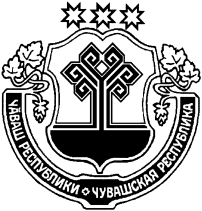 ЧĂВАШ РЕСПУБЛИКИÇĔРПУ РАЙОНĚЧУВАШСКАЯ РЕСПУБЛИКА ЦИВИЛЬСКИЙ РАЙОНОПЫТНĂЙ ЯЛПОСЕЛЕНИЙĚНАДМИНИСТРАЦИЙĚЙЫШĂНУ2022 ç. октябрь 24 -мĕшĕ № 76      Опытнăй поселокĕАДМИНИСТРАЦИЯОПЫТНОГО СЕЛЬСКОГОПОСЕЛЕНИЯПОСТАНОВЛЕНИЕ              24 октября 2022 г. № 76     поселок ОпытныйО внесении изменений в Постановление администрации Опытного сельского поселения Цивильского района Чувашской Республики от 13.07.2020  № 144 «Об утверждении Порядка создания и использования, в том числе на платной основе, парковок (парковочных мест), расположенных на автомобильных дорогах общего пользования местного значения Опытного сельского поселения Цивильского района Чувашской Республики»Глава администрации  Опытного сельского поселения                                                                                    Н.В. ДаниловИсп. Тимофеева Е.Г.«Вестник Опытного поселения»Адрес редакционного совета и издателя:429911, п. Опытныйул. Центральная, д. 2Email: zivil_opit@cap.ruУчредительАдминистрация Опытного   сельского поселения Цивильского района Чувашской РеспубликиПредседатель редакционного совета -  главный редакторДанилов Н.В.Тираж  20 экз.Объём 1 п.л. формат А4Распространяется бесплатноВыходит на русском языке